Vendor Application Deadline: April 15, 2024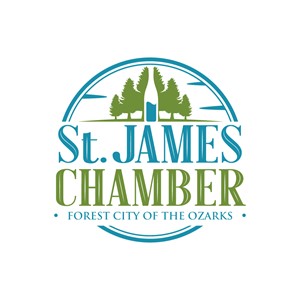 The Chamber of Commerce is hosting Sip N Savor May 4th 2024 from 12- 4 pm. Tasting begins at 12:00 pm- 4pm Retail or Boutique vendors only. The cost will be $50.00 per food vendor and $25.00 for  Boutique/Retail Vendor (1Ox10 space)Vendors must provide all of their own equipment tables, tents. Checks should be made out to the St. James Chamber of Commerce and mailed to: St. James Chamber of Commerce, PO Box 358, St. James, MO 65559. Or please request a square link and payment can be made on-line for a small up fee ($52.00)There will be no refunds given if you cannot attend that day, once your space is reservedMoney for change will not be available Please make sure you have your own change,Vendors will be accepted in the order that applications and payments are received. Vendors must be specific in listing the items they will be offering. The St. James Chamber of Commerce holds the right to limit vendors and/or cancel activities. Applicants will be notified of acceptance or rejection as soon as possible after entry deadline. In case of entry fees be returned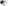 This form is for registration for the Spaces that will be assigned and you will be notified where your space is located, Set-up begins at 10:00 a.m. Please Check with Volunteers on site when you arrive if you have questions.  For further information, please contact the Chamber office by calling (573) 265-6649 or by email   Kelly Money  director@stjameschamber.net 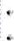 Organization/Business:Phone. 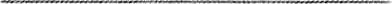 Point of Contact.Email. 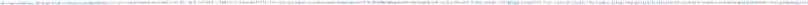 Address w/State & Zip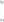 Website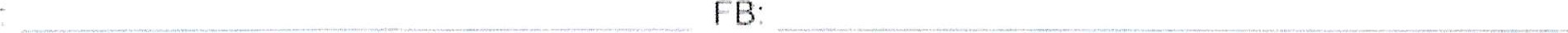 you need Electric ($25 Additional charge) Yes No if you will use Generator  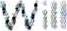 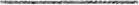 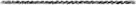 